	      	  Hanfbachschule MÖGLINGEN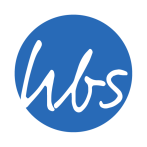 		  E. Schober, GMS-RektorGemeinschaftsschule	 Telefon 07141/2445-10Hanfbachstr. 30	  Fax       07141/2445-1371696 Möglingen	e-mail: rektorat@hanfbachschule.deAn die Eltern und Erziehungsberechtigten derSchülerinnen und Schüler der HanfbachschuleLiebe Eltern,die Sommerferien gehen zu Ende und das neue Schuljahr steht vor der Tür. Ich hoffe, Sie konnten trotz der weiterhin angespannten Corona-Situation einige erholsame Tage oder Wochen mit Ihren Kindern verbringen.In den letzten Tagen haben uns die neuesten Vorschriften des Landes Baden-Württemberg zur Wiederaufnahme des Unterrichts zum 14. September erreicht. Sie finden diese Verordnung auf der Homepage des Kultusministeriums. Wir möchten Sie auf diesem Weg über die Regularien informieren.Ab 14. September können wieder alle Kinder gleichzeitig die Schule besuchen. Die Regelung zur Einhaltung des Mindestabstands gelten bei Schüler*innen nicht mehr. Erwachsene (Lehrkräfte, Personal, Schulbesucher, ….) müssen weiterhin einen Mindestabstand von 1,5 m einhalten. Vor dem Betreten der Schulgebäude müssen sich die Schüler*innen an den Stationen die Hände desinfizieren. Nach jeder Unterrichtsstunde werden die Räume gelüftet. Die Lüftungsanlage in unseren neuen Gebäuden unterstützt ebenfalls den Luftaustausch.Am Unterricht teilnehmen dürfen jedoch nur Kinder, deren Eltern eine Erklärung zum Gesundheitszustand des Kindes unterschrieben haben. Außerdem muss bestätigt werden, dass das Kind in den vergangenen zwei Wochen sich nicht in einem Risikogebiet aufgehalten hat. Sie erhalten das Formular per Mail oder auf unserer Homepage. Bitte geben Sie das unterschriebene Formular Ihren Kindern am ersten Schultag mit in die Schule. Falls Sie keine Möglichkeit zum Ausdrucken haben, können Sie das Formular bis Freitagvormittag (11. September 2020) im Eingangsbereich des Verwaltungsgebäudes abholen. Am Montag, 14.09.2020 haben wir vor Schulbeginn an beiden Eingangstoren eine Stelle eingerichtet, an der Sie ebenfalls das Formular erhalten und direkt ausfüllen und unterschreiben können. Weiterhin finden Sie alle Hinweise einschl. des Formulars auf der Homepage der Schule. Ohne ausgefülltes Formular müssen wir Ihr Kind leider wieder nach Hause schicken.Auf dem Schulgelände und in den Schulgebäuden besteht Maskenpflicht für alle Schüler*innen der Stufen 5 – 10. Da in den Pausen alle Schüler zur gleichen Zeit das Gebäude verlassen werden, bitten wir darum, dass auch Schüler der Grundschule auf dem Weg zu ihrem Pausenbereich und zurück eine Maske tragen. Der Pausenverkauf in der 1. Großen Pause findet ebenfalls wieder statt. Dabei gilt für alle Schüler eine Maskenpflicht und ein Abstandsgebot.Bitte geben Sie Ihrem Kind unbedingt eine Maske mit! Während des Unterrichts in den Klassenzimmern und Fachräumen kann die Maske wieder abgesetzt werden. Die Maskenpflicht auf dem Schulgelände und im Schulgebäude gilt in gleicher Weise für Erwachsene. 
Unterricht darf nur in möglichst festen Gruppen im Rahmen des gleichen Jahrgangs abgehalten werden. Die Mensa ist wieder geöffnet, es gibt für die einzelnen Jahrgangsgruppen feststehende Essenszeiten und festgelegte Essensbereiche. Bitte denken Sie daran, das Mittagessen rechtzeitig zu bestellen.
Während der Zeit der Coronavorgaben können die Schüler der Sekundarstufe auch vom Ganztagesbetrieb (Mittagszeit von 12.25 Uhr – 13.45 Uhr) abgemeldet werden.
Dies wird in der ersten Schulwoche gesondert abgefragt.
Sport- und Musikunterricht ist wieder erlaubt. Aber auch hier gelten besondere Regeln, die die Lehrkräfte den Schüler*innen direkt mitteilen werden.
In den Pausen werden den einzelnen Jahrgängen bestimmte Bereiche auf dem Schulgelände zugewiesen. Eine Vermischung der Jahrgänge ist nicht zulässig. 
Schüler*innen der Sekundarstufe, die bisher von den Eltern die Erlaubnis zum Verlassen des Schulgeländes hatten oder vom Ganztagesbetrieb abgemeldet wurden, dürfen in der Mittagspause das Schulgelände verlassen. Die Verantwortung für die Einhaltung der Hygiene- und Abstandsregeln liegt dann während dieser Zeit bei den Eltern.
Falls die Corona-Infektionen wieder ansteigen, muss mit einer Wiedereinführung des Wechsels von Präsenz- und Fernlernen gerechnet werden. Ebenfalls müssen wir auf eine Veränderung der Bestimmungen während der nächsten Monate vorbereitet sein.
Der Schulbetrieb unter diesen Voraussetzungen stellt eine hohe Anforderung an uns alle dar. Wir danken schon jetzt für Ihr Verständnis und Ihre Unterstützung.Mit freundlichen GrüßenEberhard Schober		Dirk Langer		Rektor				Konrektor	